ANEXO 2. DESGLOSE DE LA DEUDA PÚBLICA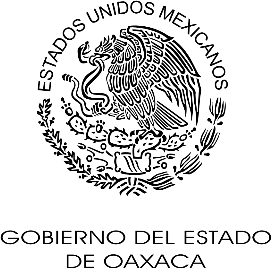 Nota:1/ Saldos estimados al cierre del ejercicio. 2/ Créditos en period de disposición.*FGP: Fondo General de Participantes.**FAFEF: Fondo de Aportaciones para el Fortalecimietno de las Entidades Federativas155No. DE DECRETOFECHA DE CONTRATACIÓNTIPO DE INSTRUMENTOINSTITUCIÓN FINANCIERAFUENTE DE PAGOMONTO ORIGINAL CONTRATADOPLAZO EN MESESFECHA DE VENCIMIENTOTASA DE INTERESSOBRE TASADESTINOSALDO AL 30 SEPT 2021SALDO AL 31 DIC 2021 1/A. DEUDA PÚBLICA A CORTO PLAZOA. DEUDA PÚBLICA A CORTO PLAZOA. DEUDA PÚBLICA A CORTO PLAZOSin RegistrosB. DEUDA PÚBLICA A LARGO PLAZOB. DEUDA PÚBLICA A LARGO PLAZOB. DEUDA PÚBLICA A LARGO PLAZO14,395,957,195.9514,329,027,413.25Nº 19 publicado en POF el 31 dic 201314-ago-14Crédito SimpleBANOBRAS* FGP752,805,612.4717415-jun-31TIIE 28 /Tasa Base0.84Aportación al Programa Estatal Más Oaxaca (agua ysaneamiento).249,968,085.80243,558,647.69Nº 809 publicado enPOF el 05 oct 20197-feb-20Crédito SimpleSANTANDER* FGP5,000,000,000.0024030-abr-40TIIE 280.30Refinanciamiento de laDeuda Pública4,599,820,980.654,588,716,206.91Nº 809 publicado enPOF el 05 oct 20197-feb-20Crédito SimpleBANOBRAS* FGP3,018,255,494.0024030-abr-40TIIE 280.32Refinanciamiento de laDeuda Pública2,962,336,836.012,955,185,235.32Nº 809 publicado en POF el 05 oct 20197-feb-20Crédito SimpleSANTANDER** FAFEF1,000,000,000.001802-may-35TIIE 280.29Inversión Pública Productiva961,109,395.21949,832,888.90Nº 809 publicado enPOF el 05 oct 20197-feb-20Crédito SimpleBANOBRAS2/** FAFEF362,914,800.471805-abr-35TIIE 280.40Inversión PúblicaProductiva221,339,156.19282,888,042.59Nº 809 publicado enPOF el 05 oct 20197-feb-20Crédito SimpleBANOBRAS* FGP137,085,199.5324030-abr-40TIIE 280.34Inversión PúblicaProductiva134,896,010.48134,579,146.51Nº 809 publicado en POF el 05 oct 201912-mar-20Crédito SimpleBANOBRAS* FGP4,792,200,326.122882-jun-44TIIE 280.40Refinanciamiento de la Deuda Pública4,750,883,935.504,744,962,719.09Nº 809 publicado enPOF el 05 oct 201912-mar-20Crédito SimpleBANOBRAS2/** FAFEF2,000,000,000.001805-jun-35TIIE 280.35Inversión PúblicaProductiva515,602,796.11429,304,526.24C. OBLIGACIONES DE PAGO A LARGO PLAZOC. OBLIGACIONES DE PAGO A LARGO PLAZOC. OBLIGACIONES DE PAGO A LARGO PLAZO1,534,235,126.001,534,235,126.00Nº 670 publicado en POF el 27 dic 201422-may-15Crédito SimpleBANOBRAS -Justicia Penal* FGP405,456,000.0024022-may-35Tasa Base1.08Inversión Públicas Productivas, orientadas a apoyar la implementación del Sistema de JusticiaPenal398,859,429.00398,859,429.00Nº 723 publicado en POF el 02 dic 201715-dic-17Crédito SimpleBANOBRAS - FONREC IV* FGP1,200,000,000.0024022-may-35Tasa Base0.74Obras y acciones de reconstrucción de infraestructura estatal, por la ocurrencia de sismos durante el mes de septiembre de 2017.1,135,375,697.001,135,375,697.00GRAN TOTAL15,930,192,321.9515,863,262,539.25